кафедра ЭОПКОНТРОЛЬНАЯ РАБОТАпо дисциплине «Экономическая оценка инвестиций»Вариант № 16Выполнила студентка:гр. ЗЭКФ-3-16 Шайдуллина А.Ф.Проверила: доц. Юдина Н.А.Казань 20201. Постановка задачи и исходная информация для ее решенияС развитием рыночных отношений существенным образом расширились возможности в выборе направлений инвестирования капитала. Каждое предприятие заинтересовано в поиске наиболее привлекательных сфер вложения своего капитала и не ограничено какими-то узкими рамками отраслевых интересов. Поэтому в качестве задач, рекомендуемых для проведения практических занятий, можно выбрать любой вариант вложения капитала с целью организации новых предприятий и производств; расширения, реконструкции и модернизации действующего производства; реализации программы конверсии; выпуска новой продукции; внедрения новой техники; использования новой технологии; проведения организационно-технических мероприятий; развития сельского хозяйства и иных направлений.  В целях же активизации учебного процесса в каждой группе предлагается самостоятельно сформулировать постановку задачи с учетом интереса, проявляемого студентами к тому или иному виду бизнеса, знания определяющих особенностей его организации с точки зрения потребных ресурсов для его ведения (необходимое оборудование, сырье, материалы и т.д.).  Однако в любом случае для проведения процедур  потребуется информация, изложенная ниже. По каждому виду необходимого оборудования и иного имущества определяются: стоимость, тыс.руб.; годовая норма амортизации, % (или срок службы, г.); потребляемая мощность, кВт-ч; коэффициент использования мощности; стоимость электроэнергии, руб./(кВт-ч); время работы двигателя, ч. По каждому виду необходимого сырья и материалов определяются: норма расхода, единица затрат/единица продукции; цена единицы сырья или материала, руб./единица сырья или материалов. По 	предполагаемой 	численности работающих и условиям их 	труда определяются: количество работающих по категориям (рабочие, служащие, руководители и т.д.), человек; средний размер месячной оплаты труда по категориям, руб./месяц; режим работы (количество рабочих смен в сутки и продолжительность рабочей смены). Дополнительная информация, необходимая для проведения расчетов: арендная плата, тыс.руб.; транспортные расходы, тыс. руб.; другие, не учтенные выше расходы, связанные с деятельностью предприятия (например, охрана, командировки, страховка, затраты на проведение маркетинговых исследований и т.д.), тыс.руб.; г) количество изготавливаемой продукции, шт.  Представленный выше перечень исходной информации является базовым практически для любой задачи экономических обоснований, однако его нельзя рассматривать в качестве полностью исчерпывающего. В зависимости от специфики конкретной задачи этот перечень должен быть уточнен, скорректирован, расширен или же, наоборот, уменьшен.  В случае же возникновения затруднений при постановке конкретной задачи экономических обоснований для проведения практических занятий допускается использовать любой вариант задач из числа представленных в Приложениях 1-3 в качестве примера. 2. Порядок выполнения процедур экономических обоснованийПосле осуществления постановки задачи и определения всей необходимой исходной информации предполагается решение прямых задач ЭО, имеющих целью определение ожидаемого результата деятельности предприятия.  Поэтому на данном этапе необходимо будет последовательно провести расчеты, направленные на: определение себестоимости выпускаемой продукции; определение цены реализации; составление «Отчета о финансовых результатах».  Порядок выполнения указанных расчетов представлен ниже в соответствующих разделах. Далее следует проанализировать полученные результаты с точки зрения удовлетворения желаемых целей по размеру получаемой прибыли, заработной платы и т.д., а также с точки зрения целесообразности производства и реальности реализации продукции при рассчитанных на первом этапе величинах себестоимости и цены продукции. В случае обнаружения несоответствия ожидаемого и реального положения необходимо принять меры для его устранения за счет различного рода мероприятий: уменьшения стоимости приобретаемого оборудования или сырья в результате переориентации на работу с другими поставщиками; поиска внутрипроизводственных ресурсов снижения себестоимости за счет уменьшения затрат по различным элементам (заработная плата, расходы по управлению и т.д.).  После этого необходимо пересчитать ожидаемые результаты, повторно проведя все расчеты, указанные в пункте 1, а также определить: точку безубыточности при тиражировании продукции; срок возврата кредитных средств, необходимых для организации производства.  Порядок выполнения указанных расчетов представлен ниже в соответствующих разделах. Решение вышеуказанных задач, условно относимых к классу прямых задач исследовательского (поискового) прогнозирования при проведении процедур ЭО, позволяет определить результат при различных значениях имеющейся исходной информации, принятой для проведения расчетов.  Несмотря на всю важность решения подобных задач с точки зрения управления процессами принятия решений их можно рассматривать лишь в качестве пассивных, дающих отображение предпочтения на множестве реально существующих альтернатив вложения капитала при простом их переборе.  Поэтому с позиции формирования стратегии поведения предприятия и активного управления его финансово-экономической политикой в условиях рынка наибольший интерес представляют несколько иные задачи, условно относимые к классу обратных задач нормативного (целевого) прогнозирования при проведении процедур 30 и формирующие следующую группу задач. Они направлены на определение предельных значений различных экономических показателей, обеспечивающих желаемые условия. Следует особо подчеркнуть, что введение в систему 30 задач балансировки экономических показателей по сравниваемым вариантам существенным образом расширяет функциональные возможности процедур 30 и выгодно отличает особенности такого подхода. Только на этой основе появляются реальные возможности конструирования экономических показателей деятельности предприятия, обеспечивающих достижение целевых ориентиров.  В связи с этим далее предполагается решение обратных задач 30, имеющих целью обеспечение получения желаемых величин экономических показателей за счет: определения минимально допустимых объемов производства в натуральном и стоимостном выражениях; определения предельно допустимого размера себестоимости и цены единицы производимой продукции. Завершается работа подготовкой и оформлением отчета по проведенному обоснованию, который должен содержать весь комплекс выполненных расчетов и анализ полученных при этом результатов. Исходные данныеОборудование	Стоимость:	1) ванна для химического травления – 8000 руб.;	2) ванна для промывки – 4200 руб.;	3) фотолитографическое оборудование – 16000 руб.;	4) координатный станок – 29000 руб.;	5) аппарат волновой пайки – 24000 руб.	Срок службы:	1) ванна для химического травления – 5 лет;	2) ванна для промывки – 10 лет;	3) фотолитографическое оборудование – 4 года;	4) координатный станок – 10 лет;	5) аппарат волновой пайки – 3 года.	Потребляемая мощность:	1) фотолитографическое оборудование – 3 кВтч;	2) координатный станок – 1 кВтч;	3) аппарат волновой пайки – 10 кВтч.Материалы	Стоимость:	1) негатив печатной платы для производства всего объема – 600 руб.;	2) металлизированный текстолит – 450 руб. на одну плату;	3) реактивы – 25 г/плату по 360 руб./кг;	4) комплектующие – 1000 руб. на одну плату.Предполагаемая численность работающих и условия их труда:	1) количество работающих = 5 + 16 = 21 чел.;	2) средний размер месячной оплаты труда – 6300 руб.;	3) режим работы – пятидневная рабочая неделя в две смены по 8 часов.Дополнительная информация:	1) арендная плата за месяц – 5000 руб.;	2) стоимость электроэнергии – 0,78 руб./(кВтч);	3) средний дневной выпуск печатных плат = 500 +16 = 516 шт.3. Определение себестоимости выпускаемой продукцииВ настоящее время в соответствии с нормативными положениями [7] утверждена единая номенклатура элементов затрат, используемая для определения общей суммы текущих затрат на весь объем выпуска продукции (табл. 1). Таблица 1. Суммарные текущие затраты на весь объем выпуска продукции Себестоимость продукции (текущие затраты) может быть рассчитана на любой интервал планирования: год, квартал, месяц и т.д. Однако все дальнейшие расчеты по определению других экономических показателей (выручки, прибыли и т.д.) должны будут проводиться применительно только к этому выбранному интервалу планирования. При расчете себестоимости единицы продукции затраты на весь объем производства должны быть разделены на количество выпускаемой продукции за соответствующий период времени. Для того, чтобы рассчитать отдельные элементы затрат, входящие в табл. 1, необходимо ознакомиться с их содержанием. В состав материальных затрат включается стоимость сырья и материалов, комплектующих изделий, полуфабрикатов, энергии всех видов и т. д. Затраты на приобретение сырья и материалов, комплектующих изделий, полуфабрикатов, включаемых в состав себестоимости единицы выпускаемой продукции, определяются по каждому их виду исходя из нормы расхода на одно изделие и цены: ЗМ = Нрас · Цед, гдеЗм – величина материальных затрат, руб.;Нрас – норма расхода рассчитываемого вида материальных затрат, единица затрат/единица продукции;Цед – цена единицы рассчитываемого вида материальных затрат, руб./единица.ЗМ1 = 600 / 516 = 1,16 руб/шт;ЗМ2 = 450 руб/шт;ЗМ3 = 0,025·360 = 9 руб/шт;ЗМ4 = 1000 руб/шт;ЗМ = (1,16+450+9+1000)·516 = 753 443руб./деньЗМ = (1,16+450+9+1000)·516·72 = 54 247 864 руб./кварталЗатраты на силовую энергию Сэл, руб., по каждому виду оборудования могут быть определены по следующей формуле:Сэл = Цэл · Nдв · Кдв · Tдв, гдеЦэл – стоимость электроэнергии, руб./(кВт-ч); Nдв – потребляемая мощность, кВт-ч; Кдв = 0,8 – коэффициент использования мощности; Тдв – время работы двигателя, ч. СЭЛ = 0,78·(3+10+1)·0,8·8 = 69,89 руб./день.СЭЛ = 69,89·72 = 5031,9 руб./кварталЗатраты на оплату труда учитывают расходы на заработную плату и премии всем категориям работающих, выплаты компенсирующего характера, оплату всех видов отпусков, а также другие виды доплат и различного рода выплат, включаемых в фонд оплаты труда. При выполнении данной работы затраты на оплату труда рекомендуется определять на основе самостоятельно устанавливаемых окладов по различным видам деятельности. Отчисления на социальные нужды, предназначенные для перечисления во внебюджетные фонды, на сегодняшний день в соответствии с действующим законодательством включают в себя виды платежей, перечисленные в табл. 2. ЗП = 21·6300 = 132 300 руб. /месяцЗП = 21·6300·3 = 396 900 руб./кварталТаблица 2. Размер отчислений на социальные нужды (в процентах от затрат на оплату труда) Величина отчислений на социальные нужды Зсн, руб., по каждому их виду рассчитывается по следующей формуле: ЗСН = ЗПЛ · КОТЧ / 100, гдеЗПЛ - затраты на оплату труда, руб.;КОТЧ - размер отчислений на социальные нужды по каждому их виду (табл.2), %.ЗСН = ЗПЛ (КОТЧ1 + КОТЧ2 + КОТЧ3) / 100 = 396 900 · (22 + 5,1 + 2,9) / 100 = 119 070 руб./кварталАмортизация основных фондов включает в себя затраты в пределах норм амортизационных отчислений на полное их восстановление. Величина годовой суммы амортизационных отчислений Сао, руб., по каждому виду используемого оборудования определяется следующим образом: Са0 = Коб · Нам / 100, где Ко6 - стоимость оборудования, тыс.руб.; Нам ~ годовая норма амортизации, %.Са01 = 8000 · 20 / 100 = 1600 руб./год = 1600 / 4 = 400 руб./кварталСа02 = 4200 · 10 / 100 = 4200 руб./год = 4200 / 4 = 1050 руб./кварталСа03 = 16000 · 25 / 100 = 4000 руб./год = 4000 / 4 = 1000 руб./кварталСа04 = 29000 · 10 / 100 = 2900 руб./год = 2900 / 4 = 725 руб./кварталСа05 = 24000 · 33 / 100 = 7920 руб./год = 7920 / 4 = 1980 руб./кварталСа0 = 400 + 1050 + 1000 + 725 + 1980 = 6155 руб./кварталВ составе прочих затрат выделяются виды расходов, приведенные в табл.3. Величину налогов и отчислений, относимых на себестоимость продукции, не учитываем.  В соответствии с «Методическими рекомендациями по оценке эффективности инвестиционных проектов и их отбору для финансирования» [5] в составе прочих затрат выделяются виды расходов, приведенные в табл. 3. Таблица 3. Перечень прочих затрат в составе себестоимости Процесс же определения себестоимости единицы продукции в настоящее время не регулируется соответствующими законодательными актами. Поэтому можно самостоятельно определять и конкретизировать перечень статей затрат, по которым будет рассчитываться себестоимость единицы продукции в зависимости от ее специфики. Однако при этом рекомендуется все же придерживаться представленной в табл. 1 группировки затрат, адаптированной под определение себестоимости единицы продукции. 4. Определение цены реализацииПри формировании цены реализации следует учитывать рыночную конъюнктуру, соотношение спроса и предложения по соответствующему продукту, качества предлагаемой продукции, затраты на производство и реализацию и т. д. Размер договорной цены Цдог, руб., может быть определен по следующей формуле: Цдог = С + Н + ПЕД, где С - себестоимость продукции, руб.;Н - налоги в бюджет, относимые на финансовые результаты и не включаемые в состав себестоимости, руб.;ПЕД - прибыль в расчете на единицу продукции, руб.Себестоимость единицы продукции определяется исходя из уровня суммарных затрат на весь объем выпуска (табл.1) и количества изготовленной продукции. При решении данной задачи для упрощения проводимых расчетов и ввиду незначительных величин, указанных налоговых отчислений, разрешается не учитывать их размеры. С = 54 247 864/ 516 · 72 = 1 461 руб./шт.Величина прибыли в расчете на единицу продукции определяется на основе анализа уровня цен на рынке соответствующей продукции. Примем ПЕД = 200 руб.Цдог = 1 461+20% = 1 753 руб./шт.Причем, в отличие от формирования цен в централизованной экономике, размер прибыли в настоящее время не должен обязательно фиксироваться в зависимости от уровня затрат. Он определяется предприятием самостоятельно исходя из уровня цены, по которой продукция может быть успешно реализована при существующем уровне конкуренции. Все это предъявляет повышенные требования к качеству проведения маркетинговых исследований рынка соответствующими службами предприятия. 5. Отчет о прибылях и убытках 	Структура «Отчета о прибылях и убытках» представлена в табл.5. Таблица 5. Отчет о прибылях и убытках Выручка от реализации продукции Вреал, руб., рассчитывается по формуле:, гдеЦi – цена единицы продукции г-го вида, руб. /шт.; Ni – количество реализованной продукции i-го вида, шт.; i = 1,2 ...n.- номенклатура реализованной продукции.ВРЕАЛ = Ц · N = 1 753·516·72 = 65 127 456 руб./кварталВеличина налога на прибыль регулируется налоговым законодательством и периодически корректируется. На 2020 год его величина была установлена в размере 20% от облагаемой этим налогом прибыли (строка 7 табл.5).  По налогу на прибыль действующим законодательством предусмотрен целый ряд льгот, с которыми можно ознакомиться в соответствующих нормативных документах. Они также периодически корректируются.  Чистая прибыль представляет собой часть балансовой прибыли, остающейся в распоряжении предприятия после уплаты налогов и других отчислений в бюджеты всех уровней, а также во внебюджетные фонды.  Получаемый размер прибыли характеризует общую (абсолютную) доходность деятельности предприятия в денежном выражении, но не дает представления о ее эффективности, определяемой соотношением вложенных затрат и достигнутого при этом результата.  Для оценки эффективности функционирования предприятия и выпускаемой им продукции применяются относительные показатели степени его прибыльности, именуемые показателями рентабельности. Существует целый ряд разновидностей показателей рентабельности. Одни относятся к производству в целом, а другие к изготовлению отдельной продукции.  Оценим показатель рентабельности продукции РИЗД, %, определяемого отношением прибыли по конкретному виду за вычетом налогов к его себестоимости: РИЗД = ПЕД / С · 100РИЗД = 292 / 1 461 · 100 = 19,98 %6. Определение точки безубыточности производстваДля определения точки безубыточности производства необходимо рассмотреть классификацию затрат (3 раздел) по их зависимости от объема производства, которые по этому признаку делятся на условно-переменные (пропорциональные) и условно-постоянные (непропорциональные).  К условно-переменным относятся расходы, которые находятся в прямой зависимости от объема производства и изменяются пропорционально его изменению. В расчете же на единицу продукции их величина остается практически неизменной. К условно-переменным относятся затраты на сырье и материалы, покупные изделия и полуфабрикаты, а также расходы по основной заработной плате производственных рабочих, затраты на топливо и энергию на технологические нужды и т.д. 	К условно-постоянным относятся затраты, которые не меняются или же меняются незначительно при изменении объема производства. Величина же затрат на единицу продукции находится в обратно пропорциональной зависимости от объема выпуска продукции, т.е. уменьшается при увеличении объемов выпуска. Они включают заработную плату управленческого персонала, амортизацию, затраты на отопление и освещение помещений и т. д. В разрезе представленной классификации себестоимость единицы продукции С, руб./шт., может быть представлена следующим образом:(11), гдеVед – величина условно-переменных расходов в себестоимости единицы продукции, руб./шт.;Pсум ~ суммарная величина условно-постоянных расходов в себестоимости всего объема производства продукции, руб.;N – объем производства продукции, шт.С = 1460 + 21 155 / 516 = 1501 руб./шт. Определение точки безубыточности NБЕЗ, шт., может быть произведено по формуле:NБЕЗ = PСУМ / Ц – VЕД (12)NБЕЗ = 106 132  / 1 753 – 1 460 = 362 шт.Графическое решение этой задачи представлено на рис.1. Точка пересечения линий суммарных затрат и выручки от реализации определяет объем производства данной продукции, т. е. точку безубыточности, или порог рентабельности, при котором предприятие уже не несет убытков, но еще не имеет прибыли. Зона нижнего левого треугольника соответствует убыткам предприятия, а зона верхнего - прибыли. Данный график представляет обширные возможности для проведения всестороннего финансового анализа деятельности предприятия. Если в числитель формулы (12) добавить желаемый размер балансовой прибыли ПБАЛ, руб., то можно определить объем реализации продукции, необходимый для ее достижения Nнео6х, шт.: Nнеобх = 21 155+106 132 / 1753 – 1460 = 434 шт (13)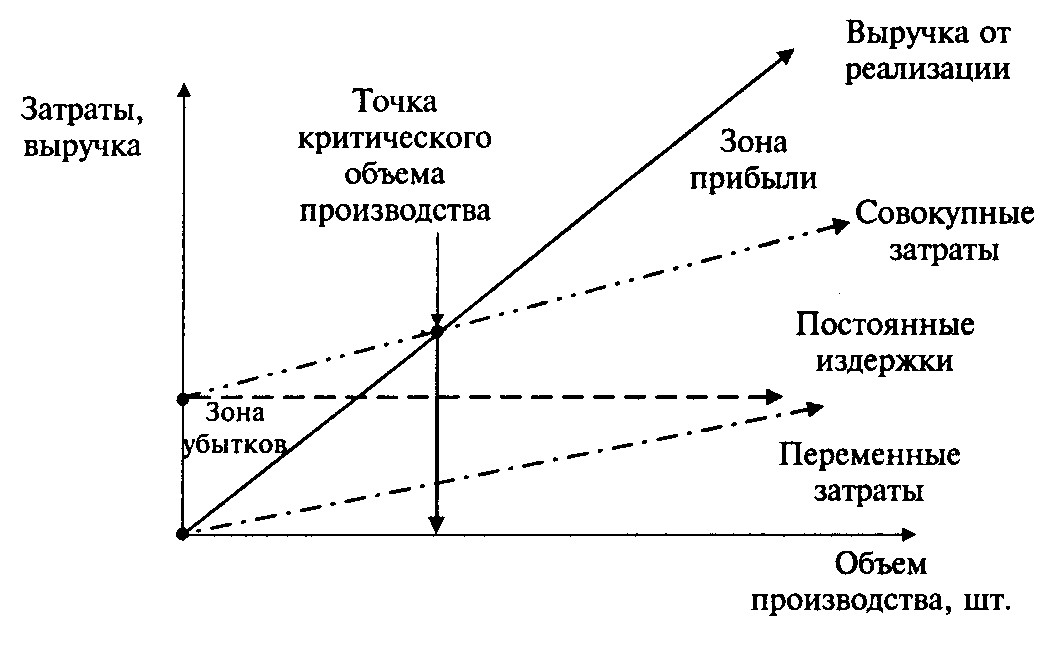 Рис. 1. Определение точки безубыточности продукции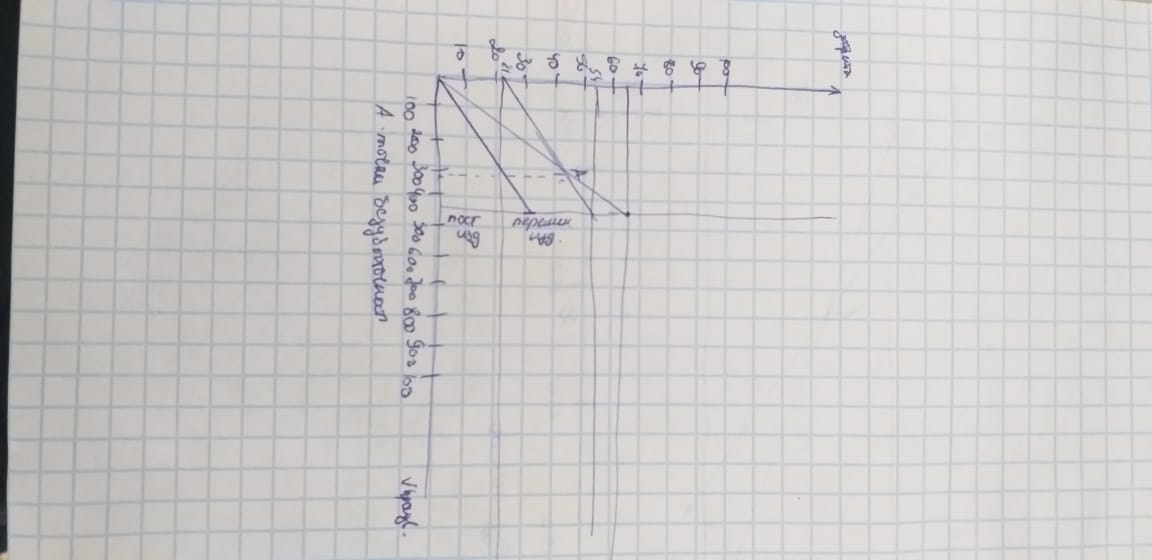 7. Определение срока окупаемости затрат или возврата кредитных средствВ том случае, когда для организации производства продукции требуются инвестиции, необходимо рассчитать срок их возврата. Срок возврата кредитных средств Твозвр, г., при условии их погашения только лишь за счет чистой прибыли Пчист, руб., определяется по следующей формуле: (14), гдеК - сумма кредита, необходимого для организации соответствующего производства, руб.;ПКР - ставка процента за кредит, %.Аналогичным же образом определяется и срок окупаемости собственных затрат предприятия, связанных с разработкой продукции. В этом случае в числителе формулы (14) будет фигурировать не размер кредита, а величина капитальных вложений, выделенных самим предприятием для создания данной продукции. К = 8000 + 4200 + 16000 + 29000 + 24000 = 81200 руб.ПКР = 20%ТВОЗВР = 81200 · (1 + 20 / 100) / (8 703 + 6 155)  = 1,14 года.8. Решение обратных задачРешение обратных задач представляет собой самый творческий этап выполнения практических занятий, имеющий целью достижение желаемых величин экономических показателей за счет: определения минимально допустимых объемов производства в натуральном и стоимостном выражениях; определения предельно допустимого размера себестоимости и цены единицы производимой продукции. При решении этих задач последовательность проводимых вычислений противоположна тем, которые указаны в табл. 5 «Отчет о финансовых результатах». Расчеты начинаются с установления желаемого размера чистой прибыли, необходимой для производственного и социального развития предприятия. Исходя из этой самостоятельно задаваемой величины путем достаточно элементарных преобразований алгоритмов, указанных в табл. 5, определяются необходимые размеры налога на прибыль, налогооблагаемой прибыли, балансовой прибыли и т.д. Решение обратных задач предполагает необходимость пересчета величин всех налогов и отчислений, а также различных видов расходов, включаемых в состав себестоимости, и т.д. Все это может повлечь использование для решения обратных задач системы уравнений, определяющих взаимосвязи между отдельными показателями. Количество уравнений и их конкретный вид будут определяться особенностями каждой решаемой задачи. Установим размер чистой прибыли 9 500 000 руб. Пналоогбл = ПЧП · 100 / 76 = 9 500 000 / 76 · 100 = 12 500 000 руб. 1 753N = (1,16 + 450 + 9 + 1000)N + (396 900+ 119 070 + 15000) / 90+ 15000 / 90 + 9868000 / 901460+5900+167+109644293N = 117 171N=400 шт.Сравнительная таблицаВ результате проведения расчетов можно сделать вывод, что наиболее выгодным проектом для инвестирования является Проект №2. Выбор в пользу этого проекта обоснован более большой чистой прибылью, чем остальные. В данном проекте производительность печатных плат составит 400 шт в день, затраты на производство 37 986 400 рублей. Выручка от реализации продукции составит 50 486 400 рублей, а размер чистой прибыли 9 500 000 рублей. ЗаключениеИнвестиции как экономическая категория выполняют ряд важных функций, без которых невозможно развитие экономики. Они предопределяют рост экономики, повышают ее производственный потенциал. На макроуровне инвестиции являются основой для осуществления политики расширенного воспроизводства, ускорения научно-технического прогресса, улучшения качества и обеспечения конкурентоспособности отечественной продукции, структурной перестройки экономики и сбалансированного развития всех ее отраслей, создания необходимой сырьевой базы промышленности, развития социальной сферы, решения проблем обороноспособности страны и ее безопасности, проблем безработицы, охраны окружающей среды и т.д.Инвестиции играют существенную роль в функционировании и развитии экономики. Обеспечивая накопление фондов предприятий, производственного потенциала, инвестиции непосредственно влияют на текущие и перспективные результаты хозяйственной деятельности. При этом инвестирование должно осуществляться в эффективных формах, поскольку вложение средств в морально устаревшие средства производства, технологии не будет иметь положительного экономического эффекта. Нерациональное использование инвестиций влечет за собой замораживание ресурсов и вследствие этого сокращение объемов производимой продукции. Таким образом, эффективность использования инвестиций имеет важное значение для экономики: увеличение масштабов инвестирования без достижения определенного уровня его эффективности не ведет к стабильному экономическому росту.Список использованной литературыГражданский Кодекс Российской Федерации.Донцова Л.В., Никифорова Н.А. Анализ финансовой отчетности: Учебное пособие. – М.: Дело и Сервис, 2012. Игонина Л.Л. Инвестиции – М.: ИНФРА-М, 2013. Ковалев В.В., Ковалев Вит. В. Финансовая отчетность и её анализ (основы балансоведения): Учебное пособие. – М.: ТК Велби: Проспект, 2015. Крейнина М.Н. Финансовое состояние предприятия. Методы оценки. – М.: КГЭУМИНИСТЕРСТВО НАУКИ И ВЫСШЕГО ОБРАЗОВАНИЯ РОССИЙСКОЙ ФЕДЕРАЦИИФедеральное государственное бюджетное образовательное учреждение высшего образования«КАЗАНСКИЙ ГОСУДАРСТВЕННЫЙ ЭНЕРГЕТИЧЕСКИЙ УНИВЕРСИТЕТ»(ФГБОУ ВО «КГЭУ»)№Наименование затрат Значение, руб.1Материальные затраты  54 247 8642Затраты на оплату труда  396 9003Отчисления на социальные нужды  119 0704Амортизация основных фондов 6 155 5Прочие затраты15 000 Всего текущих затратВсего текущих затрат54 784 989Наименование отчисленийЗначение, %Отчисления в пенсионный фонд  Отчисления на социальное страхование Отчисления на обязательное медицинское страхование 225,12,9№Наименование затратЗначение, руб.1Обслуживание и ремонт технологического оборудования и транспортных средств -2Административные накладные расходы -3Заводские накладные расходы -4Проценты по банковскому кредиту -5Плата за аренду основных средств 5000 руб./мес. = 15 000 руб./квартал6Издержки по сбыту продукции -7Налоги и отчисления, относимые на себестоимость продукции -№Наименование показателяЗначение, руб.1Выручка от реализации продукции 65 127 4562Затраты на производство 54 247 8643Балансовая прибыль от реализации продукции (строка 1 - строка 2) 10 879 5924Налоги, относимые на финансовые результаты -5Балансовая прибыль без налогов, относимых на финансовые результаты (строка 3 – строка 4)10 879 5926Льготы по налогу на прибыль -7Налогооблагаемая прибыль (строка 5 – строка 6) 10 879 5928Налог на прибыль 2 175 918,49Чистая прибыль (строка 7 – строка 8 + строка 6) 8 703 674№Наименование условно-переменных затратЗначение, руб./ед.1Материальные затраты  54 247 864/ 516 = 105 1322Затраты на оплату труда  396 900/ 516 = 7693Отчисления на социальные нужды  119 070  / 516 = 231Всего текущих затрат Всего текущих затрат 106 132 руб./кварталНаименование условно-постоянных затратЗначение, руб.1. Амортизация основных фондов 2. Прочие затраты 6 15515 000Всего текущих затрат 21 155№Наименование показателяЗначение, руб.1Выручка от реализации продукции 50 486 4002Затраты на производство 37 986 4003Балансовая прибыль от реализации продукции(строка 1 - строка 2)12 500 0004Налоги, относимые на финансовые результаты-5Балансовая прибыль без налогов, относимых на финансовые результаты (строка 3 - строка 412 500 0006Льготы по налогу на прибыль-7Налогооблагаемая прибыль (строка 5 - строка 6)12 500 0008Налог на прибыль – 24 %3 000 0009Чистая прибыль (строка 7 - строка 8 + строка 6)9 500 000№Наименование показателяПрямая задачаОбратная задачаНаименование показателяЗначение, руб.Значение, руб.1Выручка от реализации продукции 65 127 45650 486 4002Затраты на производство 54 247 86437 986 4003Балансовая прибыль от реализации продукции (строка 1 - строка 2)10 879 59212 500 0004Налоги, относимые на финансовые результаты--5Балансовая прибыль без налогов, относимыхна финансовые результаты(строка 3 - строка 4)10 879 59212 500 0006Льготы по налогу на прибыль --7Налогооблагаемая прибыль (строка 5 – строка 6) 10 879 59212 500 0008Налог на прибыль 2 175 918,43 000 0009Чистая прибыль (строка 7 – строка 8 + строка 6) 8 703 6749 500 000